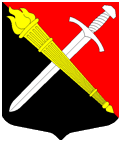 АДМИНИСТРАЦИЯМуниципальное образование Тельмановское сельское поселение Тосненского района Ленинградской областиП О С Т А Н О В Л Е Н И Е«30» ноября 2020 г.                                                                                     № 222В соответствии с Федеральным законом от 02.03.2007 № 25-ФЗ «О муниципальной службе в Российской Федерации», Федеральным законом от 25.12.2008 № 273-ФЗ «О противодействии коррупции», Федеральным законом от 06.10.2003 № 131-ФЗ «Об общих принципах организации местного самоуправления в Российской Федерации», Уставом муниципального образования Тельмановское сельское поселение Тосненского района Ленинградской области, в соответствии с протестом Тосненской городской прокуратуры Ленинградской области от 11.11.2021г. №86-201-2021 в целях приведения нормативных правовых актов в соответствие с действующим законодательством и руководствуясь Уставом муниципального образования Тельмановское сельское  поселение Тосненского района Ленинградской области администрация муниципального образования Тельмановское сельское поселение Тосненского района Ленинградской области:ПОСТАНОВЛЯЕТ:Внести изменения в Положение о дисциплинарных взысканиях за коррупционные правонарушения и порядок их применения к муниципальным служащим  Тельмановского сельского поселения, утвержденное Постановлением администрации муниципального образования Тельмановское сельское поселение Тосненского района Ленинградской области от 26.09.2018 №164, согласно Приложению 1.Настоящее постановление вступает в силу с момента официального опубликования.Контроль за исполнением постановления возложить на заместителя главы администрации муниципального образования Тельмановское сельское поселение Тосненского района Ленинградской области О.А. Крюкову.Глава администрации                                                                      С.А. ПриходькоПРИЛОЖЕНИЕ №1УТВЕРЖДЕНОпостановлением администрации МОТельмановское СП Тосненского района Ленинградской области от 30.11.2021 № 222ИЗМЕНЕНИЯ В ПОЛОЖЕНИЕ о дисциплинарных взысканиях за коррупционные правонарушения и порядок их применения к муниципальным служащим  Тельмановского сельского поселения1. Пункт 3.3. Положения о дисциплинарных взысканиях за коррупционные правонарушения и порядок их применения к муниципальным служащим  Тельмановского сельского поселения  изложить следующей редакции: «Взыскания, предусмотренные статьями 14.1, 15 и 27 Федерального закона от 02.03.2007 № 25-ФЗ"О муниципальной службе в Российской Федерации", применяются не позднее шести месяцев со дня поступления информации о совершении муниципальным служащим коррупционного правонарушения, не считая периодов временной нетрудоспособности муниципального служащего, нахождения его в отпуске, и не позднее трех лет со дня совершения им коррупционного правонарушения. В указанные сроки не включается время производства по уголовному делу.».«О внесении изменений в Положение о дисциплинарных взысканиях за коррупционные правонарушения и порядок их применения к муниципальным служащим  Тельмановского сельского поселения, утвержденное Постановлением администрации муниципального образования Тельмановское сельское поселение Тосненского района Ленинградской области от 26.09.2018 №162»